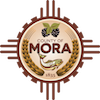 NOTICE OF POTENTIAL QUORUMWednesday April 3, 2024A potential quorum of the County Commission may attend a meeting in Utah to view roads.No decisions will be made, or public policy formulated, by the Commission members in attendance during the meeting.Notices of this type are not subject to the Open Meetings Act and instead are issued as a courtesy to the public.Published: 4-3-24 at 8:15 a.m. 